Urkunde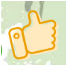 für_________________________Wir sagen Danke, dass Du bei dem Spendenlauf mitgemacht hast und gratulieren dir, zu Deinem Erfolg!Gelaufene Runden:	__________Gesamtlänge: 		_______ ____________________________________Datum, Unterschrift 